AnswersEnglish SPAG: Task: Fill in the gaps with the correct form of the verb.1 My father reads two newspapers every day.2 I visit my primary teacher on every teacher’s day.3 My uncle usually drinks two glasses of juice after dinner.4 My mother is always a careful driver.5 My father has always a bath in the mornings.Maths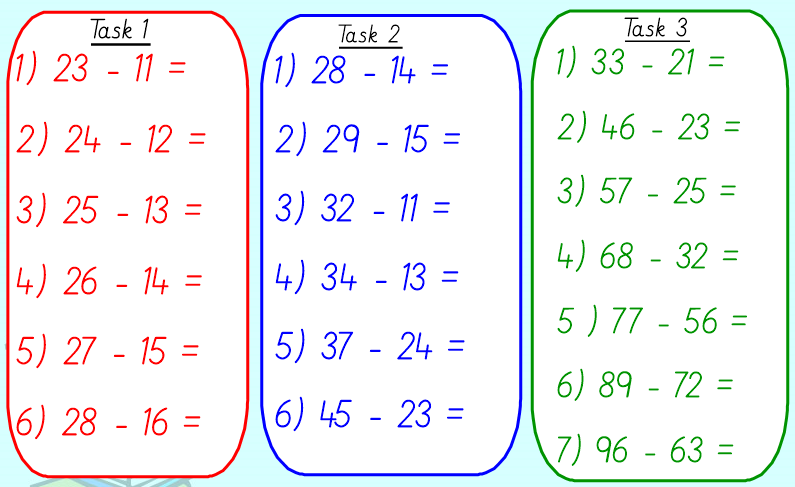 Spanish: FoodTask:  Write down some of the food you like (me gustan) and dislike ( no me gustan).  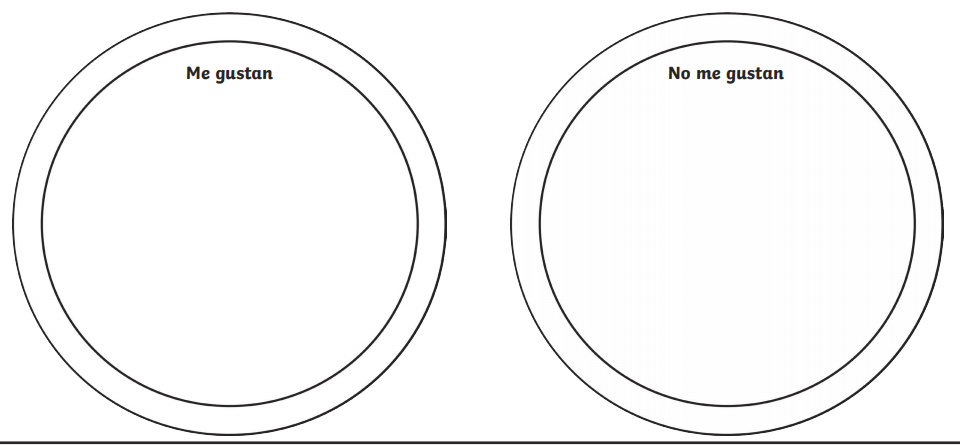 That’s it for today. See you all tomorrow. Team year 2